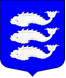 Местная администрация Внутригородского муниципального образованияСанкт-Петербургамуниципальный округ ВасильевскийПОСТАНОВЛЕНИЕ30 сентября      2016 г.			               			                      № 87( в ред. Постановления от  17 .11. 2016 г.  № 117)Об утверждении ведомственной целевой программы МО Васильевский«Обеспечение условий для развития на территории муниципального образования физической культуры и массового спорта, организация и проведение официальных физкультурных мероприятий, физкультурно-оздоровительных мероприятий и спортивных мероприятий муниципального образования» на 2017 год	На основании Закона Санкт-Петербурга «Об организации местного самоуправления в Санкт-Петербурге» от 23.09.2009 г.  № 420-79, Устава внутригородского муниципального образования Санкт-Петербурга муниципальный округ Васильевский, в соответствии с Положением «О бюджетном процессе внутригородского муниципального образования Санкт-Петербурга муниципальный округ Васильевский» от 20.05.2010 г. № 5 утвержденным решением Муниципального совета МО Васильевский (в ред. Решений от 12.05.2011 г. № 18, от 03.11.2011 г. № 27, от 21.08.2014 г. № 27 и от 24.09.2015 г. № 28), гл. 9 Положения о порядке составления проекта бюджета Положением о порядке составления проекта бюджета муниципального образования муниципальный округ Васильевский Санкт-Петербурга» от 27.12.2010 г. № 82 (в редакции от 21.08.2014 г. № 51, в ред. от 17.02.2015 г. № 17, в ред. от 16.11.2015 № 127), местная администрация МО Васильевский,ПОСТАНОВЛЯЕТ:Утвердить ведомственную целевую программу МО Васильевский «Обеспечение условий для развития на территории муниципального образования физической культуры и массового спорта, организация и проведение официальных физкультурных мероприятий, физкультурно-оздоровительных мероприятий и спортивных мероприятий муниципального образования» согласно приложению № 1 к настоящему Постановлению.Контроль за исполнением данного Постановления возлагаю на начальника организационного отдела – Зайцева В.И.Опубликовать настоящее Постановление на официальном сайте внутригородского муниципального образования Санкт-Петербурга муниципальный округ Васильевский: www.msmov.spb.ru.Настоящее постановление вступает в силу с момента его издания.Глава местной администрацииМО Васильевский                                                                                           С.Н. СлугинаПриложение № 1к Постановлению  местной администрации МО Васильевскийот  «30» сентября 2016 года № 87  ( в ред. Постановления от  17 .11. 2016 г.  № 117)ВЕДОМСТВЕННАЯ ЦЕЛЕВАЯ ПРОГРАММА МО ВАСИЛЬЕВСКИЙ«обеспечение условий для развития на территории муниципального образования физической культуры и массового спорта, организация и проведение официальных физкультурных мероприятий, физкультурно-оздоровительных мероприятий и спортивных мероприятий муниципального образования» на 2017 годПАСПОРТ ПРОГРАММЫПриложение к программе ПЕРЕЧЕНЬ МЕРОПРИЯТИЙ    К ВЕДОМСТВЕННОЙ ЦЕЛЕВОЙ ПРОГРАММЕМО ВАСИЛЬЕВСКИЙ«ОБЕСПЕЧЕНИЕ УСЛОВИЙ ДЛЯ РАЗВИТИЯ НА ТЕРРИТОРИИ МУНИЦИПАЛЬНОГО ОБРАЗОВАНИЯ ФИЗИЧЕСКОЙ КУЛЬТУРЫ И МАССОВОГО СПОРТА, ОРГАНИЗАЦИЯ И ПРОВЕДЕНИЕ ОФИЦИАЛЬНЫХ ФИЗКУЛЬТУРНЫХ МЕРОПРИЯТИЙ, ФИЗКУЛЬТУРНО-ОЗДОРОВИТЕЛЬНЫХ МЕРОПРИЯТИЙ И СПОРТИВНЫХ МЕРОПРИЯТИЙ МУНИЦИПАЛЬНОГО ОБРАЗОВАНИЯ»На 2017 год"СОГЛАСОВАНО"                                                                                                                Глава МО Васильевский __________________ И.С. Фигурин                                                                                     "____"_____________ 2016 года                                                      "УТВЕРЖДАЮ"                                       И.О. Главы местной администрации         МО Васильевский                                            __________________С.Н. Слугина                                          " ___ "____________ 2016 года                                        1. Наименование программы«Обеспечение условий для развития на территории муниципального образования физической культуры и массового спорта, организация и проведение официальных физкультурных мероприятий, физкультурно-оздоровительных мероприятий и спортивных мероприятий муниципального образования» (далее – Программа).2.Основание для разработки программыЗакон Санкт-Петербурга «Об организации местного самоуправления в Санкт-Петербурге» от 23.09.2009 года № 420-79 (Гл.3, ст.10, п.2, пп.6), Устав МО Васильевский (Гл.2, ст.5, п.2, пп.33), Положение об обеспечении условий для развития на территории муниципального образования физической культуры и массового спорта, организации и проведении официальных физкультурных мероприятий, физкультурно-оздоровительных мероприятий и спортивных мероприятий муниципального образования, утвержденное Постановлением местной администрации МО Васильевский от 30.09.2015 г.№ 96.3. Реализуемый вопрос местного значения«Обеспечение условий для развития на территории муниципального образования физической культуры и массового спорта, организация и проведение официальных физкультурных мероприятий, физкультурно-оздоровительных мероприятий и спортивных мероприятий муниципального образования».4. Основные разработчики программыМестная администрация внутригородского муниципального образования Санкт-Петербурга муниципальный округ Васильевский.5. Исполнители программыОрганизационный отдел Местной администрации МО Васильевский; организации, привлекаемые по результатам конкурентных закупок, проводимых в рамках федерального закона от 05.04.2013 N 44-ФЗ "О контрактной системе в сфере закупок товаров, работ, услуг для обеспечения государственных и муниципальных нужд".6. Цели и задачи программыСпособствовать формированию, развитию и укреплению условий для физического воспитания населения, путем содействия развитию физической культуры и спорта на территории муниципального округа, формирования здорового образа жизни.Социально-психологическая поддержка неработающей части населения МО Васильевский.7. Срок реализации программыПрограмма реализуется в 2017 году. Сроки реализации определяются перечнем мероприятий согласно приложению.8. Источники финансирования программыПрограмма реализуется за счет средств бюджета внутригородского муниципального образования Санкт-Петербурга муниципальный округ Васильевский.9. Объем финансирования (в рублях)632 000,00 (шестьсот тридцать две тысячи) рублей 00 копеек10. Ожидаемые результаты от реализации программыУкрепление и развитие системы физического воспитания граждан, популяризация здорового активного образа жизни.11. Система контроля над исполнением программыКонтроль за реализацией программы осуществляется местной администрацией внутригородского муниципального образования Санкт-Петербурга муниципальный округ Васильевский.№ п/пМЕРОПРИЯТИЯУСЛУГА, РАБОТА, ТОВАРОВКОЛИ-ЧЕСТВОПЛАНИРУЕМОЕ КОЛИ-ЧЕСТВО УЧАСТНИКОВКАТЕ-ГОРИЯЦЕНА ЗА ЕД. (РУБ.)ОБЪЕМ ФИНАНСИРОВАНИЯ   (РУБ.)СРОК ПРОВЕДЕНИЯ1Проведение физкультурно-оздоровительных мероприятий для жителей МО ВасильевскийПриобретение услуг на занятие плаванием в бассейне2000 посещений500 человек по 4 посещенийжители МО Васильевский316,00  632 000,00В течение годаИтого по программе632 000,00